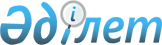 Соглашение о гуманитарном сотрудничестве государств-участников Содружества Независимых ГосударствСоглашение Совета глав государств Содружества Независимых Государств от 26 августа 2005 года



 


СОГЛАШЕНИЕ






о гуманитарном сотрудничестве государств-участников






Содружества Независимых Государств





вступает в силу с даты сдачи депозитарию третьего уведомления о выполнении подписавшими его Сторонами внутригосударственных процедур, необходимых для его вступления в силу. Для Сторон, выполнивших внутригосударственные процедуры позднее, Соглашение вступает в силу с даты сдачи депозитарию соответствующих уведомлений





подписали: Азербайджанская Республика, Республика Армения, Республика Беларусь, Грузия, Республика Казахстан, Кыргызская Республика, Республика Молдова, Российская Федерация, Республика Таджикистан, Республика Узбекистан, Украина





сдали уведомления:





Российская Федерация     - депонировано 23 декабря 2005 года;






Республика Таджикистан   - депонировано 25 января 2006 года;






Республика Узбекистан    - депонировано 27 марта 2006 года;






Республика Беларусь      - депонировано 28 марта 2006 года;






Республика Армения       - депонировано 17 апреля 2006 года;






Республика Казахстан     - депонировано 6 июня 2006 года;






Кыргызская Республика    - депонировано 17 июля 2006 года.




Соглашение вступило в силу 27 марта 2006 года.




вступило в силу для государств:





Российская Федерация     - 27 марта 2006 года;






Республика Таджикистан   - 27 марта 2006 года;






Республика Узбекистан    - 27 марта 2006 года;






Республика Беларусь      - 28 марта 2006 года;






Республика Армения       - 17 апреля 2006 года;






Республика Казахстан     - 6 июня 2006 года;






Кыргызская Республика    - 17 июля 2006 года.



      Государства-участники Содружества Независимых Государств, именуемые в дальнейшем Сторонами,



      выражая стремление обеспечить общими усилиями экономический и социальный прогресс стран Содружества, гражданский мир и межнациональное согласие,



      учитывая традиционные связи народов стран Содружества, осознавая важность их развития и укрепления на основе сотрудничества в области культуры, образования, науки, информации и массовых коммуникаций, спорта туризма и работы с молодежью,



      принимая во внимание, что утверждение гуманистических ценностей способствует искоренению экстремизма и иных проявлений нетерпимости,



      руководствуясь общепризнанными принципами и нормами международного права, основополагающими документами Содружества  Независимых Государств и иными договорами, принятыми в рамках Содружества Независимых Государств в области культуры, образования, науки, информации и массовых коммуникаций, спорта, туризма и работы с молодежью,



      

согласились о нижеследующем:





 


Статья 1



      Стороны принимают согласованные меры для дальнейшего развития  гуманитарного сотрудничества и в этих целях:



      взаимодействуют в реализации задач, изложенных в настоящем Соглашении;



      совершенствуют и развивают механизмы сотрудничества в области культуры, образования, науки, архивного дела, информации и массовых коммуникации, спорта, туризма и работы с молодежью;



      разрабатывают и совершенствуют нормативную правовую базу по вопросам взаимодействия в указанных областях.




 


Статья 2



      Стороны в целях создания максимально благоприятных условий для взаимообогащения национальных культур:



      реализуют совместные программы и проекты в области культурного сотрудничества, включая проведение форумов, фестивалей, выставок, экспедиций;



      поощряют обмен опытом между заинтересованными ведомствами и организациями, в том числе в подготовке и повышении квалификации специалистов, учащихся и студентов учреждений образования;



      обмениваются информацией об историко-культурных ценностях, исторических документальных источниках, хранящихся в государственных собраниях, коллекциях и фондах, а также об их использовании в целях образования, науки и культуры в рамках межгосударственных программ;



      сотрудничают в вопросах сохранения национальных историко-культурных ценностей, находящихся на территориях Сторон;



      взаимодействуют в соответствии с нормами международного права и национальным законодательством в решении вопросов, связанных с пропавшими и незаконно вывезенными культурными ценностями;



      сотрудничают в области библиотечного, музейного и архивного дела, использования соответствующих фондов, книгоиздательского дела и распространения печатной продукции;



      поощряют изучение языков народов других Сторон, содействуют созданию и деятельности национальных культурных центров.




 


Статья 3



      Стороны с учетом сохранения особенностей и достижений национальных образовательных систем принимают меры для:



      реализации совместных проектов в области образования, включая конференции, симпозиумы, летние школы, тематические олимпиады, форумы учащихся, студентов и выпускников учреждений образования;



      поощрения обмена учащимися и преподавателями учреждений образования;



      взаимодействия в области профессиональной подготовки и переподготовки кадров, создания совместных университетов, расширения сети базовых организаций по различным направлениям образования;



      согласования государственных образовательных стандартов всех уровней образования, требований по подготовке и аттестации научных и научно-педагогических кадров Сторон, гармонизации процесса присуждения ученых степеней и присвоения ученых званий;



      взаимодействия в области признания эквивалентности документов об образовании, ученых степенях и званиях на основе двусторонних и многосторонних договоров;



      изучения опыта создания общеевропейского пространства высшего образования (Болонский процесс) и дополнительных возможностей участия в этом процессе.




 


Статья 4



      Стороны в целях оказания государственной поддержки международному научному сотрудничеству для развития приоритетных направлений науки и технологий принимают меры по:



      разработке межгосударственных программ сотрудничества в области фундаментальных и прикладных наук;



      созданию международных научных центров и организаций;



      обмену научно-технической информацией, фундаментальными исследованиями и прикладными разработками с учетом требований национального законодательства Сторон;



      развитию сотрудничества между академиями наук, научными организациями и учреждениями образования Сторон.




 


Статья 5



      Стороны в целях формирования общего информационного пространства СНГ принимают меры для:



      разработки и реализации программ сотрудничества в сфере информации и информационных технологий;



      дальнейшего развития взаимодействия в области теле- и радиовещания, в том числе с учетом потенциала Межгосударственной телерадиокомпании "Мир";



      проведения совместных мероприятий, включая тематические фестивали, телефорумы, интернет-форумы;



      укрепления взаимодействия средств массовой информации Сторон в целях формирования в мировом сообществе объективного и полного представления о социально-политической, экономической и культурной жизни стран Содружества;



      создания с учетом национального законодательства условий для деятельности средств массовой информации любой Стороны на территории каждой из Сторон;



      создания общих для Сторон спутниковых сегментов для вещания на основе частотно-орбитального ресурса, ранее выделенного СССР;



      развития совместных информационных ресурсов в сетях коллективного доступа, включая создание интернет-портала Содружества Независимых Государств в Исполнительном комитете СНГ.




 


Статья 6



      Стороны для более полного и эффективного использования спортивного потенциала, укрепления связей между спортсменами и организациями, действующими в области физической культуры и спорта:



      содействуют развитию сотрудничества в области физической культуры и спорта, взаимодействию между заинтересованными ведомствами и организациями в этой сфере;



      проводят совместные спортивные мероприятия, включая спартакиады, олимпиады и чемпионаты по различным видам спорта;



      способствуют обмену спортивными делегациями, опытом работы, научно-методической информацией и специальной литературой;



      взаимодействуют в области международного олимпийского и параолимпийского движения;



      сотрудничают в сфере научных исследований, научно-методического и медицинского обеспечения деятельности в области физической культуры и спорта, антидопинговой политики.




 


Статья 7



      Стороны, рассматривая туризм как один из факторов углубления дружественных отношений, в целях наиболее полного взаимного-ознакомления с национальными культурами и традициями:



      содействуют развитию равноправного и взаимовыгодного сотрудничества в области туризма и эффективному освоению туристских ресурсов;



      принимают меры для повышения эффективности традиционных и открытия новых туристских маршрутов, расширения разнообразия видов туризма, включая культурный, экологический, молодежный, детский и другие;



      способствуют внедрению единой международной системы классификации средств размещения и туристских услуг, единой информационной сети;



      осуществляют взаимодействие в рамках Всемирной туристской организации и иных международных форумов.




 


Статья 8



      Стороны в целях развития молодежного движения и углубления взаимопонимания между представителями молодого поколения государств-участников СНГ содействуют:



      воспитанию молодого поколения в духе взаимного уважения и дружбы между народами;



      развитию связей между молодежными организациями, учреждениями образования и организациями, осуществляющими деятельность в сфере реализации государственной политики в отношении детей и молодежи;



      проведению совместных молодежных форумов, фестивалей, выставок, конкурсов, семинаров;



      установлению и развитию связей между исследовательскими учреждениями и центрами, занимающимися молодежной проблематикой;



      обмену группами учащихся и студентов в период каникул, организации отдыха детей и молодежи, включая совместные летние лагеря, туристические оздоровительные и культурно-просветительские походы;



      совместным разработкам и реализации программ занятости и профессиональной подготовки молодежи.




 


Статья 9



      Стороны поощряют проведение форумов творческой интеллигенции стран Содружества и оказывают им необходимую поддержку.




 


Статья 10



      Стороны для координации работы в гуманитарной сфере создают Совет по гуманитарному сотрудничеству (далее - СГС) из представителей Сторон.



      СГС рассматривает концептуальные вопросы, определяет приоритетные направления и формы сотрудничества, вносит в установленном порядке на рассмотрение Сторон и органов СНГ предложения, направленные на решение конкретных задач в гуманитарной сфере.



      Деятельность СГС регламентируется Положением, утверждаемым отдельным соглашением Сторон.



      Функции аппарата СГС выполняет соответствующее структурное подразделение Исполнительного комитета СНГ.




 


Статья 11



      Стороны настоящего Соглашения будут сотрудничать по предусмотренным в нем направлениям при уважении суверенитета и территориальной целостности, принципов и норм международного права, а также на основе договоренностей по линии соответствующих центральных министерств и ведомств.



      Стороны будут регулярно обмениваться информацией о конкретных мероприятиях, осуществляемых в соответствии с настоящим Соглашением.




 


Статья 12



      Финансирование программ и проектов по настоящему Соглашению осуществляется на основе соответствующих международных договоров.




 


Статья 13



      В случае возникновения споров при толковании и применении настоящего Соглашения они будут разрешаться путем консультаций и переговоров заинтересованных Сторон.




 


Статья  14



      Настоящее Соглашение вступает в силу с даты сдачи депозитарию третьего уведомления о выполнении подписавшими его Сторонами внутригосударственных процедур, необходимых для его вступления в силу.



      Для Сторон, выполнивших внутригосударственные процедуры позднее, Соглашение вступает в силу с даты сдачи депозитарию соответствующих уведомлений.




 


Статья 15



      По взаимному согласию Сторон в настоящее Соглашение могут быть внесены изменения и дополнения, которые оформляются отдельными протоколами, являющимися неотъемлемой частью настоящего Соглашения и вступающими в силу


 


в порядке, предусмотренном статьей 14 настоящего Соглашения.




 


Статья 16



      Настоящее Соглашение открыто для присоединения государств-участников Содружества Независимых Государств, разделяющих его положения и готовых принять на себя обязательства, вытекающие из настоящего Соглашения. Для присоединяющегося государства Соглашение вступает в силу с даты сдачи депозитарию документов о присоединении.




 


Статья 17



      Настоящее Соглашение действует в течение 5 лет с даты его вступления в силу. По истечении этого срока действие Соглашения автоматически продлевается каждый раз на пятилетний период, если Стороны не примут иного решения.




 


Статья 18



      Каждая из Сторон может выйти из настоящего Соглашения, направив письменное уведомление депозитарию не позднее чем за 6 месяцев до выхода.



      Совершено в городе Казани 26 августа 2005 года в одном подлинном экземпляре на русском языке. Подлинный экземпляр хранится в Исполнительном комитете Содружества Независимых Государств, который направит каждому государству, подписавшему настоящее Соглашение, его заверенную копию.


      За Азербайджанскую Республику       За Республику Молдова



      За Республику Армения               За Российскую Федерацию



      За Республику Беларусь              За Республику Таджикистан



      За Грузию                           За Туркменистан



      За Республику Казахстан             За Республику Узбекистан



      За Кыргызскую Республику            За Украину


					© 2012. РГП на ПХВ «Институт законодательства и правовой информации Республики Казахстан» Министерства юстиции Республики Казахстан
				